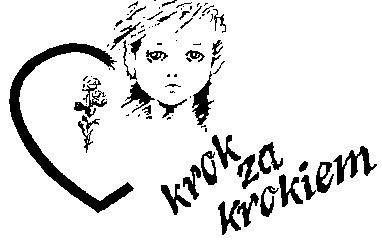   STOWARZYSZENIE POMOCY                       		         DZIECIOM NIEPEŁNOSPRAWNYM  „KROK ZA KROKIEM”                                                                                                                                                          w ZAMOŚCIU  Organizacja Pożytku Publicznego (KRS 0000057364)Siedziba: 22-400 Zamość, ul. Peowiaków 6atel.(84)639-33-11; tel(fax) (84) 627-14-38; www.spdn.pl BGŻ O/Zamość 59 2030 0045 1110 0000 0086 9230NIP: 922-10-70-044REGON: 006057432L. dz. 228/15                                                                        Zamość,  dnia 19.06.2015 r.OGŁOSZENIE Stowarzyszenie Pomocy Dzieciom Niepełnosprawnym Krok za krokiem w Zamościu ul. Peowiaków 6a, 22-400 Zamość ogłasza przetarg na:	Roboty budowlane w budynku przy ul. Peowiaków 6a w Zamościu obejmujące:Dobudowa Sali wielofunkcyjno-rehabilitacyjnej - przeszklonego ogrodu zimowego o konstrukcji aluminiowej wraz z instalacją C.O. do tej Sali.Remont kominów.Remont bramy z montażem bramy przesuwnej.Wszelkie szczegółowe informacje są zawarte w poniższych WARUNKACH ZAMÓWIENIA stanowiącymi integralną część niniejszego ogłoszenia.WARUNKI ZAMÓWIENIA.ZAMAWIAJĄCY:STOWARZYSZENIE POMOCY DZIECIOM NIEPEŁNOSPRAWNYM„KROK ZA KROKIEM” W ZAMOŚCIUul. Peowiaków 6a22-400 Zamośćtel.: 84/639 33 11, fax: 84/627 14 38NIP: 922-10-70-044  REGON: 006057432strona internetowa: www.biuro@spdn.plKonto bankowe: BGŻ O/ Zamość 59 2030 0045 1110 0000 0086 9230Prowadzący sprawę: Komisja PrzetargowaUwaga: Przesyłanie wszelkich informacji, oświadczeń, zaświadczeń drogą faksową może obywać się tylko w dniach i godzinach urzędowania Stowarzyszenia Pomocy Dzieciom Niepełnosprawnym „Krok za Krokiem” w Zamościu tj.: od poniedziałku do piątku
w godz.: 8.00 – 16.00 na numer podany powyżej.OPIS PRZEDMIOTU PRZETARGUPrzedmiotem przetargu są:Roboty budowlane w budynku przy ul. Peowiaków 6a w Zamościu obejmujące:Dobudowa Sali wielofunkcyjno-rehabilitacyjnej - przeszklonego ogrodu zimowego o konstrukcji aluminiowej wraz z instalacją C.O. do tej Sali.Remont kominów.Remont bramy z montażem bramy przesuwnejSposób wykonania przedmiotu przetargu:Ad. 1. Dobudowa Sali wielofunkcyjno-rehabilitacyjnej - przeszklonego ogrodu zimowego o konstrukcji aluminiowej wraz z instalacją C.O. do tej Sali  – zgodnie z projektem budowlanym, przedmiarem robót oraz kosztorysem ślepym. Przedmiot zamówienia opisuje przedmiar robót oraz projekt budowlany.Ad. 2.  Remont kominów zgodnie z przedmiarem robót polegający między innymi na:- rozbiórce elementów kominów nad poszyciem dachowym z zabezpieczeniem połaci dachowej folią wokół kominów oraz ścieżek transportowych;- wykonanie pomostów roboczych drewnianych na dachu wokół kominów i na ścieżkach transportowych;- przemurowanie kominów na kominy z cegieł klinkierowych na zaprawie klejowej w  istniejącym kolorze;     - wykonanie czapek kominowych z wykonaniem wokół nich obróbek blacharskich blachą stalową  ocynkowaną lakierowaną oraz przykryciem tych czapek papą termozgrzewalną wierzchniego krycia; - ułożenie (poprawienie instalacji) odgromowej;- wykonanie obróbek wokół kominów papą termozgrzewalną wierzchniego krycia z kotwieniem papy blachą stalową ocynkowaną lakierowaną do kominów;- obsadzenie kratek wentylacyjnych;- usunięcie pomostów roboczych wraz z utylizacją odpadów.Ad. 3. Remont bramy z montażem bramy przesuwnej polegający między innymi na:- rozebraniu elementów betonowych istniejącego ogrodzenia z transportem i utylizacją materiału;- demontaż metalowych elementów ogrodzenia z transportem  materiału;- wykopanie, zazbrojenie oraz zalanie ławy fundamentowej pod słupek i przęsło;- zazbrojenie i zabetonowanie podstawy konstrukcji bramy;- montaż i budowa słupka bramowego oraz murka przęsła z cegły klinkierowej na zaprawie klejowej w istniejącym kolorze;- produkcja oraz montaż bramy przesuwnej.UWAGA:Wykonawca winien zapoznać się z dokumentacją, a zaistniałe ewentualnie nieścisłości lub braki wyjaśnić z Zamawiającym. Ilekroć w dokumentacji przetargowej wskazano markę lub pochodzenie produktu lub urządzenia, należy przyjąć, że za każdą nazwą jest umieszczone słowo „lub równoważne”, tzn. że materiały/sprzęt itp. będą posiadały (charakteryzowały się) wszystkimi parametrami nie gorszymi niż opisane w dokumentacji przetargowej.Wykonawcy są obowiązani do dokonania wizji lokalnej na terenie przyszłych robót oraz zdobycia wszelkich informacji, które mogą być konieczne do przygotowania oferty.Szczegółowy zakres robót określają załączniki do przetargu: przedmiar robót będący podstawą do sporządzenia kosztorysu ofertowego.Wyroby budowlane zastosowane do realizacji przedmiotu zamówienia muszą być oznakowane znakiem CE, B, posiadać odpowiednie certyfikaty, być wolne od wad i usterek oraz spełniać standardy jakościowe. Wykonawca zobowiązany jest udzielić co najmniej 36 miesięcy gwarancji na wykonane roboty i użyte materiały, licząc od dnia odbioru końcowego robót.Od wykonawców oczekuje się dokonania wizji lokalnej na terenie przyszłych robót oraz zdobycia wszelkich informacji, które mogą być konieczne do przygotowania oferty.SKŁADANIE OFERT CZĘŚCIOWYCH.Zamawiający nie dopuszcza możliwości złożenia oferty częściowej.TERMIN WYKONANIA ZAMÓWIENIATermin realizacji zamówienia: do dnia 31 października 2015 r.WARUNKI UDZIAŁU W PRZETARGU1. Warunkiem udziału w przetargu jest przedłożenie oświadczenia, że wykonawca zapoznał się z „Regulaminem przeprowadzania przetargu na wykonanie:
Roboty budowlane w budynku przy ul. Peowiaków 6a w Zamościu obejmujące:Dobudowa Sali wielofunkcyjno-rehabilitacyjnej - przeszklonego ogrodu zimowego o konstrukcji aluminiowej wraz z instalacją C.O. do tej Sali.Remont kominów.Remont bramy z montażem bramy przesuwnej– druk oświadczenia załącznik Nr 3.2. O udzielenie zamówienia mogą się ubiegać wykonawcy, którzy spełniają warunki dotyczące:posiadania  uprawnienie do wykonywania określonej działalności lub czynności, jeżeli przepisy prawa nakładają  obowiązek ich posiadania;posiadania wiedzy i doświadczenia;dysponowania odpowiednim potencjałem technicznym oraz osobami zdolnymi do wykonania zamówienia.Uznaje się, że Wykonawca ubiegający się o wykonanie zadania Nr 1 (Dobudowa Sali wielofunkcyjno-rehabilitacyjnej - przeszklonego ogrodu zimowego o konstrukcji aluminiowej wraz z instalacją C.O. do tej Sali) spełnia warunek posiadania wiedzy i doświadczenia jeśli udokumentuje wykonanie robót budowlano-remontowych na co najmniej 2 czynnych obiektach, w których przebywały dzieci niepełnosprawne oraz co najmniej 1 robotę polegającą na wykonaniu dachu szklanego na konstrukcji stalowej o wartości co najmniej 200 000 zł brutto każda.Uwaga:W przypadku gdy wykonawcy wspólnie ubiegają się o zamówienie, ustanawiają pełnomocnika do reprezentowania ich w postępowaniu o zamówienie alboreprezentowania ich w postępowaniu i zawarcia umowy w sprawie zamówienia publicznego. Pełnomocnictwo należy  przedłożyć wraz z ofertą.Przepisy dotyczące wykonawcy stosuje się wówczas odpowiednio do wykonawców występujących wspólnie.Jeżeli oferta wykonawców występujących wspólnie zostanie wybrana, przed zawarciem umowy w sprawie zamówienia publicznego, należy przedłożyć zamawiającemu umowę regulującą współpracę wykonawców.Wykonawca przy wykonywaniu przedmiotu zamówienia zaangażują osobę posiadającą uprawnienia do sprawowania samodzielnych funkcji technicznych w budownictwie w  specjalności konstrukcyjno-budowlanej, wodno-kanalizacyjnej, elektrycznej.	Osoba ta musi  być członkiem Izby Inżynierów Budownictwa oraz figurować w centralnym rejestrze osób posiadających uprawnienia budowlane zgodnie z art. 12 ust. 3 i 7 ustawy PB (o ile podlega temu obowiązkowi). OŚWIADCZENIA I DOKUMENTY WYMAGANE OD WYKONAWCÓW  NA POTWIERDZENIE SPEŁNIANIA WARUNKÓW  UDZIAŁU W PRZETARGUNa potwierdzenie spełnienia warunków udziału w przetargu wykonawca zobowiązany jest załączyć następujące dokumenty i oświadczenia: 1. W celu potwierdzenia spełnienia opisanych warunków udziału w postępowaniu wykonawca zobowiązany jest przedłożyć:w przypadku ubiegania się o wykonanie zadania Nr 1 (Dobudowa Sali wielofunkcyjno-rehabilitacyjnej - przeszklonego ogrodu zimowego o konstrukcji aluminiowej wraz z instalacją C.O. do tej Sali) - wykaz robót budowlanych w zakresie niezbędnym do wykazania spełnienia warunku wiedzy i doświadczenia, wykonanych z podaniem rodzaju, wartości, daty i miejsca wykonania z załączeniem dokumentów (referencji) potwierdzających, że roboty te zostały wykonane zgodnie z zasadami sztuki budowlanej i prawidłowo ukończone;w przypadku ubiegania się o wykonanie zadania Nr 2 i 3 (Remont kominów i Remont bramy z montażem bramy przesuwnej)– udokumentowanie wykonania nie mniej niż jednego zamówienia polegającego na wykonaniu zadania o podobnym charakterze.Aktualny odpis z właściwego rejestru albo aktualne zaświadczenie o wpisie do ewidencji działalności gospodarczej, jeżeli odrębne przepisy wymagają wpisu do rejestru lub zgłoszenia do ewidencji działalności gospodarczej. W przypadku składania oferty przez spółkę cywilną wymagane dokumenty rejestrowe właścicieli spółki. W przypadku reprezentowania wykonawcy przez pełnomocnika – wymagane jest Pełnomocnictwo dla osoby podpisującej ofertę, działającej w imieniu wykonawcy. Pełnomocnictwo w sposób jednoznaczny ma określać, do jakich czynności upoważniony jest pełnomocnik. Do pełnomocnictwa stosuje się ustawy: Kodeks Cywilny.3. Wykaz osób (i podmiotów), które będą uczestniczyć w wykonywaniu zamówienia, w tym osoby odpowiedzialnej za realizację zamówienia tj. Kierownika budowy, (dotyczy zadania Nr 1 ) wraz z informacjami na temat jego kwalifikacji zawodowych, doświadczenia i wykształcenia niezbędnych do wykonania zamówienia, a także zakresu wykonywanych przez niego czynności.Dokumenty stwierdzające, że osoba, która będzie uczestniczyć w wykonywaniu zamówienia, posiada wymagane uprawnienia, jeżeli ustawy nakładają obowiązek posiadania takich uprawnień, tj: dokumenty potwierdzające uprawnienia zawodowe i przynależność do Izby Inżynierów Budownictwa i dokument potwierdzający figurowanie w centralnym rejestrze osób posiadających uprawnienia budowlane zgodnie z art. 12 ust. 3 i 7  ustawy PB (o ile podlegają temu obowiązkowi), Oprócz stosownych uprawnień należy załączyć ważne zaświadczenie o członkostwie Okręgowej Izby Inżynierów Budownictwa (DZ.U. Nr 5 z 24.01.2001 poz. 42 art. 6) -(dotyczy zadania Nr 1 i 2)W przypadku składania oferty przez konsorcjum, dokumenty wymienione w pkt: 2 – 3 muszą być złożone przez każdego uczestnika konsorcjum oddzielnie, natomiast dokumenty wymienione w pkt: 1 i 4  mogą uczestnicy konsorcjum złożyć łącznie. Ponadto, Wykonawcy wspólnie ubiegający się o zamówienie winni ustanowić Pełnomocnika. Stosowne pełnomocnictwo, ewentualnie umowę o współdziałaniu, z której będzie wynikać przedmiotowe pełnomocnictwo winno być dołączone do oferty. Pełnomocnik może być ustanowiony do reprezentowania Wykonawców w postępowaniu albo do reprezentowania w postępowaniu i zawarcia umowy.Dokumenty winny być złożone w formie oryginału lub kopii poświadczonej za zgodność z oryginałem przez wykonawcę.Dokumenty sporządzone w języku obcym są składane wraz z tłumaczeniem na język polski, poświadczonym przez wykonawcę.INFORMACJE O SPOSÓBIE POROZUMIEWANIA SIĘ W PRZETARGU	Oświadczenia, wnioski, zawiadomienia oraz informacje zamawiający i wykonawcy będą przekazywać faksem, z zastrzeżeniem że forma pisemna jest zawsze dopuszczalna.Oświadczenia, wnioski, zawiadomienia oraz informacje przekazane za pomocą faksu uważa się za złożone w terminie, jeżeli ich treść dotarła do adresata przed upływem terminu.Przysyłanie wszelkich informacji, oświadczeń, zaświadczeń drogą faksową może odbywać się w dniach urzędowania Stowarzyszenia Pomocy Dzieciom Niepełnosprawnym „Krok za Krokiem” w Zamościu tj.: od poniedziałku do piątkuw godz.: od 8.00 do16.00 na numer 
podany w dziale I.W przypadku zawiadamiania za pomocą faksu Zamawiający wymaga bieżącego (bezpośrednio po nadaniu) potwierdzania odebranych oświadczeń, wniosków, zawiadomień oraz informacji.Zamawiający dopuszcza możliwości porozumiewania się drogą elektroniczną: numer 
e-maila biuro@spdn.pl.Osobą upoważnioną do bezpośredniego kontaktowania się z wykonawcami jest: Pani Małgorzata Pogudz-Kusiak tel. 84/639-33-11, fax: 84/627-14-38.WYMAGANIA DOTYCZĄCE WADIUMZamawiający nie wymaga wniesienia wadium.INFORMACJA O ZAMÓWIENIACH UZUPEŁNIAJACYCH	Zamawiający nie dopuszcza udzielenie zamówienia uzupełniającego.TERMIN ZWIĄZANIA OFERTĄWykonawca jest związany ofertą przez okres 30 dni. Bieg terminu związania z ofertą rozpoczyna się wraz z upływem terminu składania ofert.SPOSÓB PRZYGOTOWANIA OFERT1. Ofertę należy napisać pismem czytelnym w języku polskim. Dokumenty składające się na ofertę sporządzone w języku obcym winny być składane wraz z tłumaczeniem na język polski, poświadczonym przez wykonawcę.2. Ofertę należy sporządzić zgodnie z wymaganiami umieszczonymi w niniejszej dokumentacji przetargowej oraz dołączyć wszystkie wymagane dokumenty i oświadczenia.3. Dokumenty i oświadczenia składające się na ofertę powinny być podpisane przez osobę upoważnioną do występowania w imieniu wykonawcy (uprawnioną zgodnie z odpisem z Krajowego Rejestru Sądowego lub z zaświadczeniem o wpisie do ewidencji działalności gospodarczej albo przez osobę umocowaną przez osobę uprawnioną).4. Poprawki powinny być naniesione czytelnie oraz opatrzone podpisem/parafą osoby upoważnionej.5. Każdy wykonawca może złożyć w niniejszym przetargu tylko jedną ofertę.6. Wykonawcy zobowiązani są złożyć następujące dokumenty oraz oświadczenia; 	6.1. Oświadczenia i dokumenty wymagane w dokumentacji przetargowej opisane w dziale VI. 	6.2. Formularz ofertowy. 	6.3. Umowa spółki lub pełnomocnictwo do reprezentowania w postępowaniu albo do reprezentowania w postępowaniu i zawarcia umowy, w przypadku składania oferty wspólnej.	6.4. Pełnomocnictwo do występowania w imieniu wykonawcy, w przypadku gdy dokumenty składające się na ofertę podpisuje osoba nie uprawniona do reprezentowania wykonawcy (zgodnie z odpisem z Krajowego Rejestru Sądowego lub z zaświadczeniem o wpisie do ewidencji działalności gospodarczej). Dokumenty, o których mowa w ust. 6 powinny być przedstawione w formie oryginału lub kopii poświadczonej za zgodność z oryginałem.  Zamawiający ma prawo żądać oryginału do wglądu.Ponadto zaleca się spięcie na trwałe wszystkich dokumentów, załączenie spisu treści oferty, ułożenie wszystkich wymaganych dokumentów zgodnie z kolejnością podaną w specyfikacji oraz ponumerowanie wszystkich stron oferty. MIEJSCE ORAZ TERMIN SKŁADANIA I OTWARCIA OFERT.Oferty należy złożyć w siedzibie Zamawiającego w dniach urzędowania Stowarzyszenia Pomocy Dzieciom Niepełnosprawnym „Krok za Krokiem” w Zamościu  w sekretariacie, w nieprzekraczalnym terminie do dnia 26 czerwca 2015 r.  do godz.09:00 (data wpływu do sekretariatu).Wszystkie oferty otrzymane po terminie podanym powyżej zostaną zwrócone oferentom bez względu na powód opóźnienia.Oferta ma być złożona w zamkniętej, zabezpieczonej przed otwarciem kopercie (kopertach: zewnętrzna – oznaczona jak poniżej oraz wewnętrzna zawierająca informacje o wykonawcy), zapewniającej jej nienaruszalność, zaadresowana na Zamawiającego i oznaczona w następujący sposób: STOWARZYSZENIE POMOCY DZIECIOM NIEPEŁNOSPRAWNYM„KROK ZA KROKIEM” W ZAMOŚCIUul. Peowiaków 6a22-400 ZamośćOferta przetargowa na wykonanie:Roboty budowlane w budynku przy ul. Peowiaków 6a w Zamościu obejmujące:Dobudowa Sali wielofunkcyjno-rehabilitacyjnej - przeszklonego ogrodu zimowego o konstrukcji aluminiowej wraz z instalacją C.O. do tej Sali.Remont kominów.Remont bramy z montażem bramy przesuwnejNIE OTWIERAĆ PRZED KOMISYJNYM OTWARCIEM KOPERTKomisyjne otwarcie ofert odbędzie się w dniu 26 czerwca 2015 r. o godz. 09:30 w siedzibie Zamawiającego w przy ul. Peowiaków 6a 22-400 Zamośćw Sali Konferencyjnej.Otwarcie ofert jest jawne. Podczas otwarcia zostaną ogłoszone nazwy (firmy) oraz adresy wykonawców a także informacje dotyczące: ceny, terminu wykonania zamówienia, okresu gwarancji i warunków płatności zawartych w ofertach.SPOSÓB OBLICZENIA CENYZamawiający wymaga, aby Wykonawca podał w Formularzu ofertowym cenę całkowitą za wykonanie przedmiotu zamówienia.Cena ofertowa uwzględnia wszystkie koszty, narzuty i upusty związane z realizacją zamówienia.Cenę ofertową należy wyliczyć przez dodanie wartości netto zamówienia oraz wyliczonej od niej wartości podatku od towarów i usług (VAT). Wartości te należy wpisać w Formularzu ofertowym. Podanie błędnej wartości podatku od towarów i usług spowoduje odrzucenie oferty.Cenę ofertową należy podać w walucie polskiej z dokładnością do 1 grosza.Ceny jednostkowe netto powinny uwzględniać koszty bezpośrednie, koszty pośrednie, zysk, wyliczone na jednostkę przedmiarową robót podstawowych.Nie wolno zmieniać kolejności pozycji kosztorysowych. Wskazana w przedmiarze podstawa wyceny służy do szczegółowego opisu robót, w związku z czym dopuszcza się możliwość stosowania zamiennych  podstaw wyceny pod warunkiem że zamienna podstawa wyceny będzie obejmować ten sam opis robót. Kosztorys ofertowy ma zawierać wszystkie pozycje kosztorysowe. Pominięcie jakiejkolwiek pozycji kosztorysowej w kosztorysie ofertowym oraz w niniejszych warunkach zamówienia, zaniżenie obmiaru lub katalog nie odpowiadający zakresowi robót oraz brak uwzględnienia kosztów j.w., spowoduje odrzucenie oferty.Przy realizacji zamówienia podstawą do określenia wynagrodzenia będzie ostateczna cena podana w kosztorysie ofertowym wykonawcy.KRYTERIA OCENY OFERT1. Każdy wykonawca będzie oceniany w skali od 0 do 100 punktów. Łączna ilość punktów otrzymanych przez wykonawcę będzie sumą iloczynów punktów przyznanych w poszczególnych kryteriach i waga danego kryterium.2. W odniesieniu do wykonawców, którzy spełnili warunki określone w niniejszych warunkach zostanie dokonana ocena ofert na podstawie następujących kryteriów:Zadanie Nr 1 - Dobudowa Sali wielofunkcyjno-rehabilitacyjnej - przeszklonego ogrodu zimowego o konstrukcji aluminiowej wraz z instalacją C.O. do tej Sali:Najniższa cena brutto - 60%Wiedza i doświadczenie – 40 %. Wykonawca oferujący najniższą cenę brutto otrzyma maksymalną ilość 60 punktów.Inni Wykonawcy odpowiednio mniej według poniższego wzoru:Pt = (Tn x 60)/Togdzie:Pt - wartość punktowa ofertyTn – najniższa oferowana cena bruttoTo - całkowita cena ocenianej ofertyOcena Wykonawcy spełniającego warunki wiedzy i doświadczenia obliczana według poniższego wzoru: Wd = Pt1 + Pt2gdzie:Wd – wiedza i doświadczeniePt1 – wartość punktowa robót budowlano-montażowych ofertyPt2 – wartość punktowa robót polegających na wykonaniu dachu szklanego ofertyPt1 = (Irn x 20)/IroIrn – największa ilość udokumentowanych robót budowlano-remontowych na czynnych obiektach, w których przebywały dzieci niepełnosprawne z ofert spełniających warunkiIro - ilość udokumentowanych robót budowlano-remontowych na czynnych obiektach, w których przebywały dzieci niepełnosprawne z oferty ocenianejPt2 = (Dsn x 20)/DsoDsn – największa ilość udokumentowanych robót polegających na wykonaniu dachu szklanego z ofert spełniających warunkiDso – ilość udokumentowanych robót polegających na wykonaniu dachu szklanego z oferty ocenianejZadanie Nr 2 i 3 - Remont kominów oraz Remont bramy z montażem bramy przesuwnej:Najniższa cena brutto - 100%Wykonawca oferujący najniższą cenę brutto otrzyma maksymalną ilość 100 punktów. Inni Wykonawcy odpowiednio mniej według poniższego wzoru:Pt = (Tn x l00)/Togdzie:Pt - wartość punktowa ofertyTn – najniższa oferowana cena bruttoTo - całkowita cena ocenianej ofertyZamawiający udzieli zamówienia wykonawcy, którego oferta odpowiada wszystkim
wymaganiom określonym w niniejszej specyfikacji i została oceniona jako najkorzystniejsza w oparciu o podane kryteria wyboru.FORMALNOŚCI, JAKIE POWINNY ZOSTAĆ DOPEŁNIONE PO WYBORZE OFERTY W CELU ZAWARCIA UMOWY 1.Wykonawca, którego oferta zostanie wybrana zobowiązany jest podpisać umowę w miejscu wskazanym przez Zamawiającego, zgodną z warunkami zamówienia wraz z załącznikami oraz złożoną ofertą, w terminie wyznaczonym przez Zamawiającego w zawiadomieniu o wyborze oferty.2. Osoby reprezentujące wykonawcę przy podpisywaniu umowy powinny posiadać ze sobą dokumenty potwierdzające ich umocowanie do podpisania umowy, o ile umocowanie to nie będzie wynikać z dokumentów załączonych do oferty.WZÓR UMOWY1. Postanowienia dotyczące realizacji niniejszego zamówienia zawiera WZÓR UMOWY – stanowiący załącznik nr 2. Treść „wzoru umowy” zawiera wszelkie istotne dla zamawiającego i wykonawcy warunki realizacji zamówienia.ZWROT KOSZTÓW UDZIAŁU W POSTĘPOWANIUZamawiający nie przewiduje zwrotu kosztów udziału w postępowaniu.WYKAZ ZAŁĄCZNIKÓW:Integralną częścią warunków zamówienia stanowią niżej wymienione załączniki:Załącznik Nr 1 – „FORMULARZ OFERTOWY”,Załącznik Nr 2 – „WZÓR UMOWY”,Załącznik Nr 3 – Druk oświadczenie, że wykonawca zapoznał się z „Regulaminem przeprowadzania przetargu (…)”.Załącznik Nr 4 – Regulamin przeprowadzenia przetargu (…).Załącznik Nr 5 – Wykaz wykonanych robót budowlanych.Załącznik Nr 6 – Przedmiary robótZamość, dnia  19.06.2015 r.												…………………………………..……………						Podpis Kierownika ZamawiającegoZałącznik Nr 1FORMULARZ OFERTOWYDotyczy: Roboty budowlane w budynku przy ul. Peowiaków 6a w Zamościu obejmujące:Dobudowa Sali wielofunkcyjno-rehabilitacyjnej - przeszklonego ogrodu zimowego o konstrukcji aluminiowej wraz z instalacją C.O. do tej Sali.Remont kominów.Remont bramy z montażem bramy przesuwnejNazwa Wykonawcy: ………………………………………………………………………………………………………………………………………………..Siedziba Wykonawcy: …………………………………………………………………………………………………………………………………………….Tel/fax: …………………………………………………………………………e-mail: ………………………………………………………………………….	Składam ofertę w postępowaniu w trybie przetargu na:
Roboty budowlane w budynku przy ul. Peowiaków 6a w Zamościu obejmujące zadanie Nr …..  o nazwie:…………………………………………………………………………………..Wartość oferty wynosi /brutto/:   …………………………………………..  zł.(słownie zł.: …………………………………………………………………….………………………………………………………………….………………)Kwota podatku VAT: ………………………………………………………... zł.(słownie zł.: …………………………………………………………………….)Wartość oferty netto: ………………………………………………………… zł(słownie zł: …………………………………………………………………….)Oświadczam, że zapoznałem się z warunkami przedstawionymi w Warunkach Zamówienia i nie zgłaszam do nich zastrzeżeń.W przypadku przyznania zamówienia, zobowiązuję się do zawarcia umowy w miejscu i terminie wskazanym przez Zamawiającego, lecz nie wcześniej niż 7 dni od dnia otrzymania powiadomienia o wyborze naszej oferty.Oferta zawiera ……… ponumerowanych stron.………………….., dnia ………………                                                                                      ……....………………………..								( podpis i pieczątka imienna osoby
                                                                                                                    upoważnionej do składania oświadczeń                                                                                           	                                                                                                             woli w imieniu wykonawcy)	Załącznik Nr 2WZÓRUmowa na roboty budowlaneUmowa zawarta w Zamościu, w dniu ………….. pomiędzy Stowarzyszenie Pomocy Dzieciom Niepełnosprawnym „Krok za krokiem” w Zamościu, ul. Peowiaków 6a, 22-400 Zamość zarejestrowanym w Krajowym Rejestrze Sądowym pod numerem 0000057364 w dniu 12.11.2001 r. NIP: 922-10-70-044 reprezentowanym przez: Marię Król  – Przewodniczącą StowarzyszeniaLucyna Łukomska – Sekretarz Stowarzyszeniazwanym dalej Zamawiającyma………………………………………………………………………………………………..
 reprezentowanym przez:………………………………………………………………………………………………..zwanym dalej WykonawcąWykonawca wyłoniony w trybie przetargu.Zawiera się umowę następującej treści:§ 11. Zamawiający zleca, a Wykonawca zobowiązuje się do wykonania robót :Roboty budowlane w budynku przy ul. Peowiaków 6a w Zamościu obejmujące zadanie Nr …..  o nazwie:…………………………………………………………………………………………………będących przedmiotem zamówienia, szczegółowo określonych w przedmiarze robót oraz warunkach zamówienia. 2. Zamawiający oświadcza, że posiada prawo do dysponowania nieruchomością na cele budowlane w rozumieniu art. 3 pkt 11 ustawy z dnia 7 lipca 1994 r. Prawo Budowlane 
(Dz. U. z 2006 r., nr 156, poz. 1118 ze zm.). 3. Zamawiający przekaże Wykonawcy miejsce wykonywania robót w dniu podpisania umowy. 4. Wykonawca oświadcza, że zapoznał się z całą dokumentacją techniczną dotyczącą przedmiotu zamówienia i nie wnosi do jej treści żadnych zastrzeżeń.5. Wykonawca zobowiązuje się do wykonania robót remontowo-budowlanych będących przedmiotem zamówienia zgodnie z obowiązującymi przepisami, normami oraz ustaleniami niniejszej umowy.§ 2Wykonawca zobowiązuje się wykonać przedmiot zamówienia określony w § 1 ust. 1 umowy do dnia 31 października 2015 r.§ 31. Procedura odbioru robót nastąpi w następujący sposób:a) Komisja dokonująca odbioru końcowego zostanie powołana ciągu 7 dni;b) Komisja, zakończy prace odbiorowe w terminie 7 dni.2. Protokół odbioru robót sporządzony zostanie w trzech jednobrzmiących egzemplarzach, dwa egzemplarze dla Zamawiającego i jeden egzemplarz dla Wykonawcy§ 4Za wykonanie przedmiotu umowy ustala się maksymalne wynagrodzenie ryczałtowe, zgodnie z kosztorysem ofertowym w kwocie brutto: ……………………………. zł (słownie zł: ………………. ), w tym podatek VAT ……….. zł (słownie zł: …………………), cena netto ……………. zł (słownie zł: …………………………… ) za: …………………………………………………………………………………………..………………………………………………………………………………………………oraz w kwocie brutto: ……………………………. zł (słownie zł: ………………. ), w tym podatek VAT ……….. zł (słownie zł: …………………), cena netto ……………. zł (słownie zł: …………………………… ) za: …………………………………………….. . Całość wynagrodzenia  ……………… zł.Strony ustalają, że rozliczenie robót nastąpi zgodnie kosztorysem ofertowym.Faktury za wykonanie przedmiotu umowy będą płatne następująco:50 % kwoty z ust. 1 ze środków Stowarzyszenia Pomocy Dzieciom Niepełnosprawnym „Krok za krokiem” w Zamościu w terminie 14 dni od wystawienia faktury.50 % kwoty z ust. 1 po wpływie na konta Stowarzyszenia środków z PFRON w terminie 45 dni od wystawienia faktury.§ 51. Nadzór inwestorski Zamawiający powierza w zakresie realizacji obowiązków: ……………………., nr uprawnienia: ……………, tel. …………………….2. Kierownikiem budowy będzie: ……………, nr uprawnienia ………….., tel. …………….3. Wykonawca zobowiązany jest w szczególności do:a) należytego wykonania przedmiotu umowy przy użyciu własnych materiałów zgodnie, zasadami wiedzy technicznej i przepisami prawa,b) wywozu i utylizacji gruzu i odpadów (wykonawca powinien w czasie trwania robót zabezpieczyć pojemnik wielkogabarytowy na wywóz gruzu i odpadów)c) zabezpieczenia dostawy niezbędnych materiałów i środków transportowych potrzebnych do prawidłowej realizacji zamówieniad) stosowania przy wykonaniu robót wyrobów dopuszczonych do stosowania w budownictwie (ustawa o wyrobach budowlanych Dz. U. z 2004 r. Nr 92 , poz.881 wraz z rozporządzeniami wykonawczymi ). e) zapewnienia wykonywania robót budowlanych pod nadzorem osoby posiadającej odpowiednie uprawnienia budowlanef) wykonania prac zgodnie z PN oraz technologią wykonywanych prac budowlanych. Stosowane materiały i urządzenia powinny być sklasyfikowane w I – kategorii (klasie, gatunku). Poszczególne zakresy prac, w szczególności prac zanikających podlegają odbiorowi dokonanemu przez  Inspektora Nadzoru i odnotowanego w książce budowy. g) postępowania z odpadami powstałymi w trakcie realizacji przedmiotu umowy zgodnie 
z ustawą o odpadach z dnia 27 kwietnia 2001 r. (Dz. U. z 2007 r. nr 39, poz. 251 z późn. zm.) i ustawą z 27 kwietnia 2001 r. Prawo ochrony środowiska (Dz. U. z 2008 r. nr 25, poz. 150 ze zm.).§ 6Wykonawca zobowiązuje się do zapłaty kary umownej w wysokości 0,2% wartości brutto przedmiotu umowy określonej w § 4 ust. 1, w przypadku opóźnienia w wykonaniu przedmiotu umowy w terminie ustalonym w § 2, za każdy dzień opóźnienia. W przypadku odstąpienia od umowy przez Wykonawcę lub odstąpienia przez Zamawiającego od umowy z przyczyn zawinionych przez Wykonawcę, Wykonawca zapłaci Zamawiającemu tytułem kary umownej 10% wartości brutto umowy.W przypadku gdy szkoda spowodowana niewykonaniem obowiązku wynikającego 
z niniejszej umowy przekracza wysokość kar umownych, poszkodowana na tym strona może, niezależnie od kar umownych, dochodzić odszkodowania na zasadach ogólnych Kodeksu cywilnego. Zamawiający może odstąpić od umowy:  w przypadku nienależytego wykonania umowy przez Wykonawcę, w terminie 30 dni od daty zaistnienia zdarzenia będącego podstawą odstąpienia.5) Strony ustalają, iż Zamawiający ma prawo do potrącenia z wynagrodzenia kary umownej przewidzianej w § 6.§ 71. Wykonawca udziela 36 - miesięcznej gwarancji na wykonane przez siebie roboty budowlane licząc od daty podpisania protokołu końcowego.2. Strony umowy ustalają 36 – miesięczny okres rękojmi na wykonane na podstawie niniejszej umowy roboty budowlane licząc od daty podpisania protokołu końcowego.§ 81. Wszelkie zmiany i uzupełnienia treści umowy mogą być dokonane wyłącznie w formie aneksu sporządzonego dla swej ważności w formie pisemnej i podpisanego przez obie strony.2. Sprawy nie uregulowane umową podlegają przepisom Kodeksu cywilnego, prawa zamówień publicznych, prawa budowlanego oraz innych aktów prawnych. § 9W przypadku zaistnienia sporu właściwym sądem będzie sąd właściwy miejscowo 
dla siedziby Zamawiającego.§ 10Umowa została sporządzona w trzech jednobrzmiących egzemplarzach, dwa egzemplarze dla Zamawiającego i jeden egzemplarz dla Wykonawcy. Załącznik Nr 3………………………………………                     pieczęćOŚWIADCZENIEo zapoznaniu się z „Regulaminem przeprowadzenia przetargu na wykonanierobót budowlanych w budynku przy ul. Peowiaków 6a w Zamościu obejmujących:Dobudowa Sali wielofunkcyjno-rehabilitacyjnej - przeszklonego ogrodu zimowego o konstrukcji aluminiowej wraz z instalacją C.O. do tej Sali.Remont kominów.Remont bramy z montażem bramy przesuwnej”Nazwa wykonawcy :  ………………………………………………………….Adres wykonawcy:………………………………………………………………Oświadczam, że zapoznałem się z „Regulaminem przeprowadzenia przetargu na wykonanie robót budowlanych w budynku przy ul. Peowiaków 6a w Zamościu obejmujących:Dobudowa Sali wielofunkcyjno-rehabilitacyjnej - przeszklonego ogrodu zimowego o konstrukcji aluminiowej wraz z instalacją C.O. do tej Sali.Remont kominów.Remont bramy z montażem bramy przesuwnej”i nie wnoszę zastrzeżeń do niniejszego regulaminu.	Uprzedzony o odpowiedzialności karnej z tytułu składania fałszywych oświadczeń –  …………………………………….
(czytelny podpis osoby upoważnionej)Załącznik Nr 4„Regulaminem przeprowadzenia przetargu na wykonanie robót budowlanych w budynku przy ul. Peowiaków 6a w Zamościu obejmujących:Dobudowa Sali wielofunkcyjno-rehabilitacyjnej - przeszklonego ogrodu zimowego o konstrukcji aluminiowej wraz z instalacją C.O. do tej Sali.Remont kominów.Remont bramy z montażem bramy przesuwnej”Rozdział 1 Postanowienia ogólneArt. 1.Do Regulaminu oraz postępowania prowadzonego w oparciu o jego przepisy nie mają zastosowania przepisy ustawy z dnia 29.01.2004 r. Prawo zamówień publicznych (Dz.U. Nr 19 poz. 177). Niniejszy tryb wybory najkorzystniejszej oferty jest zgodny z art. 701 – 705 Kodeksu Cywilnego.Art. 2.Regulamin wchodzi w życie z dniem podpisania.Rozdział 2 Zasady udzielenia zamówieniaArt. 3.1. Postępowanie, prowadzi się z zachowaniem formy pisemnej.2.Wszelkie oświadczenia, wnioski, zawiadomienia oraz informacje zamawiający i wykonawcy przekazują w postępowaniu pisemnie, faksem lub drogą elektroniczną.3. Postępowanie prowadzi się w języku polskim. Art. 4Szczegółowe zasady udzielania zamówienia takie jak wymagania stawiane oferentom, wymagane dokumenty określają Warunki ZamówieniaRozdział 3 Zamawiający i wykonawcyArt. 51. Do przeprowadzenia postępowania powołana zostanie Komisja, której zadaniem jest  porównanie ofert oraz wybór wykonawcy, który przedstawi najkorzystniejsze warunki wykonania zamówienia.2. Komisji można także powierzyć dokonanie innych, niż określone w ust. 1, czynności w postępowaniu oraz czynności związane z przygotowaniem postępowania. 3. Zamawiający zapewni przejrzyste i obiektywne podejście do przetargu poprzez wyłączenie z prowadzenia przetargu osoby, w stosunku do których zachodzą przesłanki wskazane w art. 17 ust. 1 ustawy Prawo zamówień publicznych.Art. 6.O udzielenie zamówienia mogą ubiegać się wykonawcy, którzy w odpowiedzi na ogłoszenie umieszczone w prasie, Internecie lub siedzibie zamawiającego złożą swoją ofertę. Art. 7.Do postępowania winni przystąpić wykonawcy, którzy:1. Posiadają uprawnienia do wykonywania określonej działalności lub czynności, jeżeli ustawy nakładają obowiązek posiadania takich uprawnień.2. Posiadają niezbędną wiedzę i doświadczenie oraz dysponują potencjałem technicznym i osobami zdolnymi do wykonania zamówienia.3. Znajdują się w sytuacji ekonomicznej i finansowej zapewniającej wykonanie zamówienia.4. Spełniają warunki określone w Warunkach Zamówienia.Rozdział 4 Prowadzenie postępowania i wybór wykonawcy.Art. 8Zamawiający wszczyna postępowanie, poprzez umieszczenia ogłoszenia o przetargu w prasie, Internecie lub siedzibie Zamawiającego, w zależności od wartości i rodzaju zamówienia. W przypadku zamówień dotyczących usług i dostaw do kwoty 1.000 000 ( jeden milion) złotych netto, Zamawiający umieszcza ogłoszenie na stronie internetowej oraz na tablicy ogłoszeń w siedzibie Stowarzyszenia Pomocy Dzieciom Niepełnosprawnym „Krok za Krokiem” w Zamościu ul. Peowiaków 6a, 22-400 Zamość. W przypadku ogłoszeń dotyczących robót budowlanych oraz usług i dostaw powyżej kwoty 1.000 000 ( jeden milion) złotych netto Zamawiający dodatkowo umieszcza ogłoszenie o przetargu w prasie.Art. 9.Ogłoszenie w prasie zawiera co najmniej: Nazwę zadania, Planowany termin wykonania zamówienia, Miejsce i termin składania ofert. Dodatkowo na stronie internetowej Zamawiający umieszcza: Przedmiar robót lub w przypadku usług zakres obowiązków, Wzór umowy, Niniejszy Regulamin przeprowadzenia przetargów, Warunki ZamówieniaArt. 10.Przetarg jest ważny, jeżeli wpłynie co najmniej jedna poprawna oferta.Art. 11.Zamawiający dokonuje wyboru wykonawcy, który przedstawił najkorzystniejsze warunki wykonania zamówienia.Art. 12.Po wyborze wykonawcy, który przedstawił najkorzystniejsze warunki wykonania zamówienia, zamawiający zawiadamia wszystkich wykonawców, którzy przystąpili do przetargu o dokonanym wyborze .Art. 13.Zamawiający unieważnia postępowanie, jeżeli:  Żaden wykonawca nie złożył oferty lub wystąpiły okoliczności powodujące, że prowadzenie postępowania lub jego rozstrzygnięcie zakończone wyborem wykonawcy nie leży w interesie zamawiającego.Art. 141. Zamawiający zawrze umowę w sprawie zamówienia w wyznaczonym przez siebie terminie po przekazaniu wykonawcom zawiadomienia o wyborze wykonawcy.2. Jeżeli wybrany wykonawca uchyla się od zawarcia umowy zamawiający może wybrać następnego wykonawcę, który przedstawił najkorzystniejsze warunki wykonania zamówienia, spośród pozostałych. W takim przypadku Zamawiający ma prawo zachować wadium jeżeli był obowiązek jego wniesienia.3. Jeżeli zamawiający uchyla się od zawarcia umowy wykonawca, którego oferta została wybrana, może żądać zapłaty podwójnego wadium jeżeli był obowiązek jego wniesienia.Rozdział 5 Dokumentowanie postępowaniaArt. 15.W trakcie prowadzenia postępowania zamawiający sporządza pisemny protokół z postępowania , zwany dalej "protokołem", zawierający co najmniej: tytuł przedmiotu zamówienia, nazwy i adresy wykonawców, którzy złożyli oferty, proponowaną cenę termin realizacji i okres gwarancji, wskazanie wybranego wykonawcy.Rozdział 6 UmowaArt. 16.Umowa wymaga, pod rygorem nieważności, zachowania formy pisemnej.Art. 17.Dopuszczalna jest zmiana umowy, jeżeli Zamawiający uzna, że zmiany te są korzystne dla zamawiającego. Rozdział 7 Sprawy sporneArt. 18.Jeżeli interes prawny wykonawcy w uzyskaniu zamówienia doznał uszczerbku w wyniku naruszenia przez zamawiającego przepisów regulaminu wykonawca zobowiązany jest zgłosić to zamawiającemu w celu polubownego rozstrzygnięcia sprawy.Art. 19.1. Wobec czynności podjętych przez zamawiającego w toku postępowania, można wnieść pisemne uwagi do zamawiającego. 2. Uwagi wnosi się w terminie 7 dni od dnia, w którym powzięto lub można było powziąć wiadomość o okolicznościach stanowiących podstawę jego wniesienia.3. Uwagi uważa się za wniesione z chwilą, gdy dotarły one do zamawiającego na piśmie.4. Wniesienie uwag jest dopuszczalne tylko przed zawarciem umowy.Art. 20.1. Zamawiający ustosunkowuje się do uwag przed zawarciem umowy.2. Brak ustosunkowania się do uwag w terminie, o których mowa w ust. 1, uznaje się za ich odrzucenie.3. Ustosunkowanie się do uwag przekazuje się podmiotowi, który wniósł uwagi.4. W przypadku uwzględnienia uwag zamawiający powtarza czynność, której one dotyczą. 5. O powtórzeniu lub dokonaniu czynności zamawiający informuje niezwłocznie wszystkich wykonawców, którzy złożyli oferty.6. Zamawiający nie ustosunkowuje się do uwag wniesionych po terminie, wniesionych przez podmiot nieuprawniony lub jeżeli uzna że są one bezzasadne.Zamość, dnia 19 czerwca 2015 r.                                                                                           ……………………………………								Podpis kierownika jednostkiZałącznik Nr 5
											Składając ofertę w przetargu nieograniczonym na zadanie :Roboty budowlane w budynku przy ul. Peowiaków 6a w Zamościu obejmujące:…………………………………………………………………………………………………                                  Przedkładamy  wykaz robót budowlanych w zakresie niezbędnym do wykazania spełnienia warunku wiedzy i doświadczenia:Załączamy dokumenty potwierdzające należyte wykonanie wyszczególnionych w tabeli robót.________________ dnia __ __ 2015 r.     ____________________________________(podpis Wykonawcy/ Wykonawców)WykonawcaZamawiającyMiejsce wykonaniaRodzaj robótZakres rzeczowyWartośćrobótbrutto(zł)Data wykonaniaMiejsce wykonaniaRodzaj robótZakres rzeczowyWartośćrobótbrutto(zł)1234